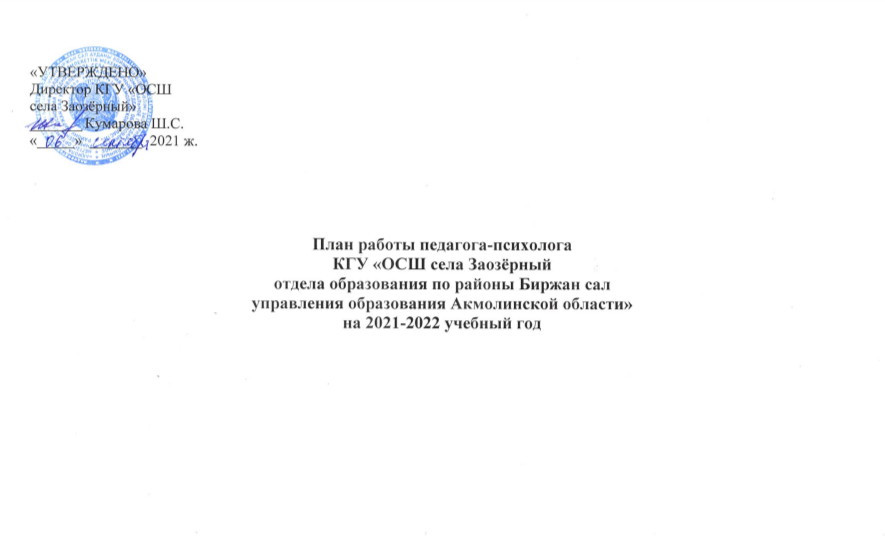 «УТВЕРЖДЕНО»Директор КГУ «ОСШ села Заозёрный» _______ Кумарова Ш.С.«_____»  _______  2021 ж.План работы педагога-психолога КГУ «ОСШ села Заозёрныйотдела образования по районы Биржан салуправления образования Акмолинской области»на 2021-2022 учебный годЦели: Сохранение психологического здоровья обучающихся, создание благоприятного социально-психологического климата в организации образования и оказание психологической поддержки участникам образовательного процесса. Задачи: Содействие личностному и интеллектуальному развитию обучающихся, формирование способности к самовоспитанию и саморазвитию; Оказание психологической помощи обучающимся в их успешной социализации в условиях быстроразвивающегося информационного общества; Обеспечение индивидуального подхода к каждому обучающемуся на основе психолого-педагогического изучения его личности;  Охрана психологического здоровья учащихся; Повышение психолого-педагогической компетентности субъектов образовательного процесса; Предупреждать асоциальные действия обучающихся и осуществлять их своевременную коррекцию.                                Педагог-психолог	                                    	А.БатырбаеваОсновное содержание деятельности. Задачи. Контингент Направления деятельности  Направления деятельности  Направления деятельности  Направления деятельности  Сроки выполненияОсновное содержание деятельности. Задачи. Контингент Психодиагностика  Консультация и просвещение Коррекция и развитие ПрофилактикаСроки выполненияППС процесса адаптационного периода (1, 5 классы)Задачи: Определить степень готовности детей к обучению в 1,5 классах с целью выявления существующей или возможной дезадаптации.  учащиеся 1.Диагностико-прогностический скрининг первоклассников (Е.А. Екжанова)-2.Диагностика процесса адаптацииуч-ся 5 кл Социометрические исследования Беседы о результатах диагностики 1,5 клКоррекционные занятия. Формирование познавательных процессов (памяти, внимания, мышления, воображения)Тренинг по формированиюсоц. навыков «Новичок в средней школе» 5 клСентябрь-октябрьОктябрь-ноябрьППС предпрофильной подготовки и профильного обучения. Задачи: Выработать навыки принятия решения: выбора профессии и путей ее получения, сдачи экзаменов, трудоустройства.учащиеся 1.ДДО Климова2. Методика профиль   Анкетирование «Твои профессиональные намерения»3.Диагностика на нахождение интересов и склонностей к опр.деятельности«Карта интересов» Голмштока5. определение профессионально типа личности (по Е.А. Дж.Холланду)Анкетирование «Кем я хочу быть»«Прекрасных профессий на свете не счесть«Если был бы я…»(нач.звено)Проф.беседа  «Мы и мир профессий» 9 клПроф.беседа «Профилактика опасности экстремальных психических и физических нагрузок в период подготовки к экзаменам»»9 клСообщение о результатах диагностики 8кл1-4 клИндивидуальные консультации с учащимися 9 классов по выбору профессии.Разработка памяток: «Основные мотивы при выборе профессии». 9 классы.Беседа о результатах диагностики2 полугодие2 полугодиеППС предпрофильной подготовки и профильного обучения. Задачи: Выработать навыки принятия решения: выбора профессии и путей ее получения, сдачи экзаменов, трудоустройства.родители Консультации/рекомендации для родителей «Выбор моего ребенка,выбор будущего» 9 класс 2 полугодие2 полугодиеППС детей девиантного поведения и детей «группы риска». Задачи:Содействие социально-психологической адаптации детей и подростков в социуме.учащиесяЭкспресс-диагностикаХарактерологических.личностных особенностейТест Айзенка (индивидуально)Диагностика причин дезадаптации личностиБеседа с уч-ся из « группы риска», и  находящихся в социально опасном положении (оказание психологической помощи)Тренинг  «Мой выбор здоровый образ жизни» с уч –ся употребляющих ПАВ «Является ли здоровье ценностью, которую нужно беречь смолоду?»«Агрессивность, неуверенность и уверенность в себе»«Что такое ответственное поведение?»ППС детей девиантного поведения и детей «группы риска». Задачи:Содействие социально-психологической адаптации детей и подростков в социуме.педагоги Заполнение карт социально-                       психологического сопровождения                           Консультации«Дети в трудной жизненной ситуации»«Психологические особенности  подроскового возраста» «Трудный ребенок.Какой он?». «Как понять трудного подростка?»«Агрессия. Причины и последствия»ППС детей девиантного поведения и детей «группы риска». Задачи:Содействие социально-психологической адаптации детей и подростков в социуме.       родителиИсследование стилей семейного воспитания «Роль семьи в развитии личностных  качеств подростка»«Семейные правила, как любить и быть любимыми»ППС профилактики суицидального поведения.           Задачи:Формировать духовные , нравственные и эстетические критерии в мышлении участников образовательного процессаучащиесяИсследование суицидальной направленности поведения подростков:Программа «Формирование здоровья и жизненных навыков а также превенция суицида»(8-9 класс)Тест ИСН (7 класс),тест тревожности(5-6 класс)«Навыки сохранения психического здоровья»Профилактические тренинги по программе « Формирование жизненных навыков и превенция суицида»Октябрь-ноябрьППС профилактики суицидального поведения.           Задачи:Формировать духовные , нравственные и эстетические критерии в мышлении участников образовательного процессапедагогиЛектории«О мерах профилактики суицида среди детей и подростков»«Разработка методических рекомендаций для классных руководителей по профилактике детского суицида»«Правила взаимодействия с детьми»Ноябрь-декабрьППС профилактики суицидального поведения.           Задачи:Формировать духовные , нравственные и эстетические критерии в мышлении участников образовательного процесса         родителиПамятки«Родителям на заметку»«Эмоциональные проблемы детей»«Отрицательные и негативные эмоции»В течение годаППС формирования ЗОЖ. Профилактика половой неприкосновенности и насилияЗадачи:Формировать представления о себе, своём здоровье как о самой важной ценности.учащиесяАнкетированиеЗанятие «Поведение в чрезвычайных ситуациях»  1-3 клЗанятие « О здоровом образе жизни»4-5 клБеседа «Профилактика половой неприкосновенности и ранней беременности»с участием мед.работника 7-9 клв течение годаППС подготовки учащихся к итоговой аттестации ВОУД Задачи:Снизить у старшеклассников тревогу в связи с предстоящими экзаменами, сформировать уверенность в своих силахучащиесяАнкетированиеБеседа «Профилактика опасности экстремальных психических и физических нагрузок в период подготовки к экзаменам»«Профилактика  стресса в период экзаменов»Памятки «Практические советы по подготовке  к ВОУД»II полуггодиеППС подготовки учащихся к итоговой аттестации ВОУД Задачи:Снизить у старшеклассников тревогу в связи с предстоящими экзаменами, сформировать уверенность в своих силахродителиПамятки «Как помочь детям подготовиться к экзаменам»II полуггодиеППС  учащихся с особыми образовательными потребностямиЗадачи:содействие социальной адаптации детей с ограниченными возможностями, снятие у них психологических  барьеровучащиеся Проективные методики.Диагностика профессиональных склонностей у детей с ООП обучающихся в старших классах;-Диагностика уровня школьной мотивации Лускановой;- ИСН-тест.- Выявление ведущих каналов восприятия- Индивидуальные консультации уч-ся с ООП.- Коррекционные занятия при необходимости (по справке ПМПК). - Направление уч-ся испытывающих трудности в обучении на консультацию ПМПК.Пополнение банка данных по детям с особыми образовательными потребностями Сотрудничество с ПМПКв течение годаППС  учащихся с особыми образовательными потребностямиЗадачи:содействие социальной адаптации детей с ограниченными возможностями, снятие у них психологических  барьеровродителиОценка уровня тревожности ребенкаТест Захарова- Работа с родителями по запросу. в течение годаППС учащихсяС трудностями в обученииЗадачи:Помощь учащимся в преодолении затруднений в учебной деятельностиучащиеся Диагностика интеллектуальных способностей учащихсяМ.БитяноваВыявление причин неуспеваемости(индивидуально, по запросу) Коррекционно-развивающие занятия «Развитие познавательных процессов»1-4 классы«Кинесиологические упражнения для мозга» (индивидуально, по запросу)в течение годаППС учащихсяС трудностями в обученииЗадачи:Помощь учащимся в преодолении затруднений в учебной деятельностиродителиПамятка родителям «Тренируем познавательные процессы»в течение года